Für die Richtigkeit des Protokolls:[Datum der Protokollerstellung][Name des Protokollführers]Katholische Kirchengemeinde St. Amandus DattelnKatholische Kirchengemeinde St. Amandus DattelnKatholische Kirchengemeinde St. Amandus DattelnKatholische Kirchengemeinde St. Amandus DattelnKatholische Kirchengemeinde St. Amandus DattelnKatholische Kirchengemeinde St. Amandus DattelnAusschuss[Ausschussname]Ausschuss[Ausschussname]ErgebnisprotokollErgebnisprotokollErgebnisprotokoll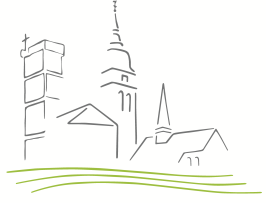 Datum[Datum der Sitzung][Datum der Sitzung]Beginn[19:30 Uhr][19:30 Uhr]Ort[Ort der Sitzung][Ort der Sitzung]Ende[22:00 Uhr][22:00 Uhr]Sitzungsleitung[Name][Name][Name][Name][Name]Anwesende [Namen der Anwesenden][Namen der Anwesenden][Namen der Anwesenden][Namen der Anwesenden][Namen der Anwesenden]